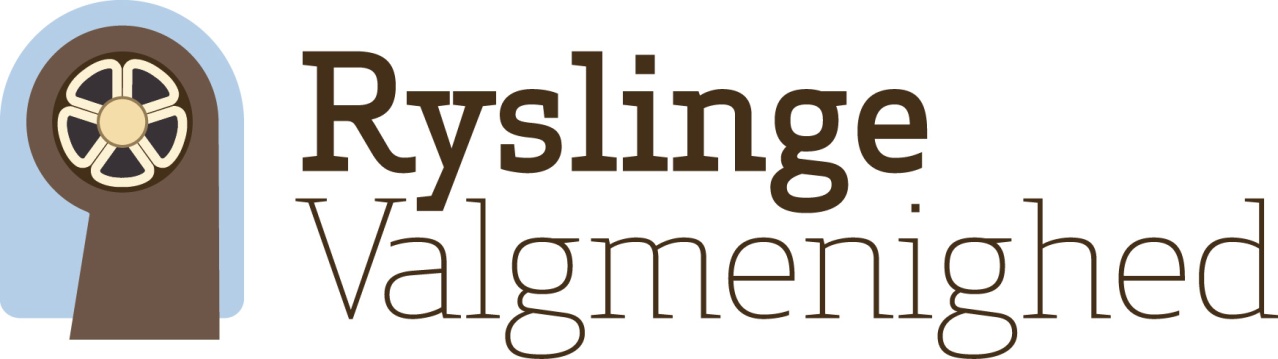 Ordinær generalforsamling Ryslinge Valgmenighed
Tirsdag d. 29. marts 2022 kl. 19.00 i Mødesalen, Aaskovvej 2, RyslingeGeneralforsamlingen startede med fællessang ”Velkommen lærkelill”.Dagsorden: 
I fravær af formand Niels Rasmussen bød næstformand Elisabet Lycke Nielsen velkommen og havde hilsen med fra Niels.1: Valg af dirigent og stemmetællere
     Elin Jeppesen foreslået og valgt som dirigent. Dirigenten konstaterede, at generalforsamlingen er
     rettidigt og lovligt indvarslet.
     Valg af stemmetællere: Birgit Wiborg, Jørgen Vilster valgt.
     Dirigenten foreslog, at aftenens dagsorden følger de nye vedtægter, som bliver endelig 
     godkendt under punkt 4. Ingen indvendinger imod dette.2: Aflæggelse af bestyrelsens beretning 
    Elisabet aflagde bestyrelsens beretning.
    Dirigenten takkede for en fyldig beretning og åbnede for kommentarer. Der var ingen
    kommentarer til beretningen. Beretningen skal udelukkende aflægges – ikke godkendes.3: Godkendelse af regnskab
    Lone Rosager gennemgik regnskabet i store træk. Ingen spørgsmål eller kommentarer.
    Regnskabet sat til godkendelse via håndsoprækning. Enstemmigt vedtaget.4: Indkomne forslag
    Nye vedtægter, der er godkendt første gang på ekstraordinær generalforsamling 7/9-22,
    fremlægges til endelig vedtagelse. 
    Dirigenten gennemgik ændringer i de nye vedtægter i forhold til tekst i de gamle vedtægter.
    Nye vedtægter enstemmigt vedtaget ved håndsoprækning.5: Valg af bestyrelse
     Alle forslag og valg til bestyrelsen er skriftlige.
     På valg: Mogens Andersen, Gislev (valgt for et år i 2021) – genopstiller.
                   Annette Drejer, Kværndrup – genopstiller
                    Niels Rasmussen, Stenstrup – genopstiller    Der indkom tre skriftlige forslag - de tre fra bestyrelsen, der var på valg. 
    De opstillede Niels Rasmussen, Annette Drejer og Mogens Andersen blev dermed uden
    yderligere afstemning genvalgt for en toårig periode.6: Valg af suppleanter 
     Suppleanter vælges for en etårig periode. Alle forslag er skriftlige.
     Mette Vergo Sandberg, Ryslinge og Merete Sølling, Fjellerup foreslået. Begge dermed valgt.
     Mette Vergo Sandberg er valgt som førstesuppleant.7: Valg af revisor
     FKS Revision v/Finn Kehlet Schou H.D genvalgt.8: Evt.
    Forslag fra Svend Maegaard om at fælde og sælge nogle træer i præsteskoven.
    Næstformand Elisabet takkede dirigent Elin Jeppesen for at føre os godt gennem aftenen, Karen 
    Rosager for at sidde ved klaveret til aftenens sange samt forsamlingen for at være mødt frem.
    Der sendes gode hilsner retur til Niels Rasmussen.
    Ref. Lise-Lotte LiengaardDirigent Elin Jeppesen